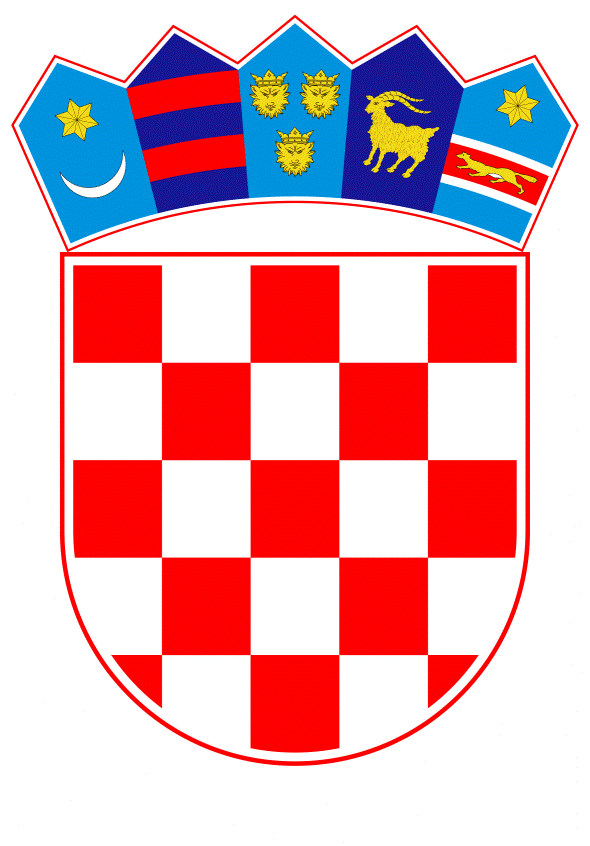 VLADA REPUBLIKE HRVATSKEZagreb, 3. siječnja  2020.____________________________________________________________________________________________________________________________________________________PRIJEDLOGNa temelju članka 31. stavka 3. Zakona o Vladi Republike Hrvatske (Narodne novine, br. 150/11, 119/14, 93/16 i 116/18), Vlada Republike Hrvatske je na sjednici održanoj ___________2020. godine donijelaZ A K L J U Č A K1.	Prihvaća se Trajna izjava - Međunarodna inicijativa za otvaranje pregovora o Mnogostranom međunarodnom ugovoru o uzajamnoj pravnoj pomoći i izručenju u nacionalnim procesuiranjima najtežih međunarodnih zločina (zločina genocida, zločina protiv čovječnosti i ratnih zločina), u tekstu koji je Vladi Republike Hrvatske dostavilo Ministarstvo pravosuđa, aktom, klase: 018-05/19-01/05, urbroja: 514-07-01-02-02/2-19-05, od 10. prosinca 2019. godine.2.	Ovlašćuje se ministar pravosuđa da, u ime Republike Hrvatske, potpiše Trajnu izjavu -  Međunarodnu inicijativu za otvaranje pregovora o Mnogostranom međunarodnom ugovoru o uzajamnoj pravnoj pomoći i izručenju u nacionalnim procesuiranjima najtežih međunarodnih zločina (zločina genocida, zločina protiv čovječnosti i ratnih zločina), na temelju koje će Republika Hrvatska ravnopravno s drugim državama sudjelovati u izradi konačnog teksta mnogostranog međunarodnog ugovora.3.	Zadužuje se Ministarstvo pravosuđa za koordinaciju i provedbu svih aktivnosti koje proizlaze iz Trajne izjave iz točke 1. ovoga Zaključka, kao i potrebnih radnji za provedbu točke 2. ovoga Zaključka.Klasa: Urbroj: Zagreb,    						  	             PREDSJEDNIK							        mr. sc. Andrej PlenkovićO B R A Z L O Ž E NJ EInicijativu za „Mnogostrani međunarodni ugovor o uzajamnoj pravnoj pomoći i izručenju u nacionalnim procesuiranjima najtežih međunarodnih zločina“ (Multilateral Treaty for Mutual Legal Assistance and Extradition for Domestic Prosecution of the Most Serious International Crimes) pokrenule su prije nekoliko godina Kraljevina Belgija, Kraljevina Nizozemska, Republika Slovenija, Argentinska Republika, Mongolija i Republika Senegal.Države podupirateljice Inicijative smatraju da je postojeći pravni sustav nedostatan za učinkovitu suradnju između država u istragama i progonima zločina genocida, zločina protiv čovječnosti i ratnih zločina. Međunarodni ugovori koji pokrivaju ovo područje (poput Konvencije o sprečavanju i kažnjavanju zločina genocida i Ženevskih konvencija) su ograničeni i zastarjeli te je potreban novi mnogostrani međunarodni ugovor. Iskustvo je pokazalo da se odgovori na zahtjeve za pomoći mogu puno brže dobiti kada postoji međunarodni ugovor. Također, mnogostrani međunarodni ugovor u odnosu na dvostrani međunarodni ugovor pružio bi koherentniji pristup za sve države i oslanjao bi se na Rezoluciju Opće skupštine UN-a o Načelu međunarodne suradnje u otkrivanju, uhićenju, izručenju i kažnjavanju osoba krivih za ratne zločine i zločine protiv čovječnosti. Međunarodni ugovor bi pokrivao uzajamnu pravnu pomoć i izručenja za nacionalno procesuiranje zločina genocida, zločina protiv čovječnosti i ratnih zločina, i to:- izručenje, zaštitu svjedoka, uzimanje izjava/dokaza od osoba, videokonferencije, zamrzavanje imovine, ustup kaznenih postupaka, pretragu i konfiskaciju, određivanje centralnog tijela i kanala komunikacije itd. Do sada su održane dvije pripremne konferencije 2017. i 2019. na kojima se raspravljalo o tekstu mnogostranog međunarodnog ugovora. Na posljednjoj pripremnoj konferenciji koja se održala u ožujku 2019. u Noordwijku, Kraljevina Nizozemska, sudjelovali su i predstavnici Ministarstva pravosuđa Republike Hrvatske kao promatrači na poziv organizatora.Diplomatska konferencija će se održati u lipnju 2020. u Sloveniji.Trenutačno inicijativu kroz formalnu potporu (potpisivanjem trajne izjave, ili kroz zajedničku izjavu sa Skupštine država članica Rimskog statuta Međunarodnog kaznenog suda održane 2013. godine) podržava više od 60 država. Od toga 24 država članica Europske unije (države članice koje se nisu priključile inicijativi su: Republika Hrvatska, Talijanska Republika, Rumunjska i Ujedinjena Kraljevina Velike Britanije i Sjeverne Irske). Od država u regiji, inicijativi su se priključile Bosna i Hercegovina, Crna Gora i Republika Srbija.Države inicijatorice su se obratile Republici Hrvatskoj i zatražile službenu potporu Republike Hrvatske toj inicijativi. Nastavno na to,  Ministarstvo pravosuđa Republike Hrvatske predlaže Vladi Republike Hrvatske donošenje Zaključka kojim se daje potpora Republike Hrvatske međunarodnoj inicijativi za unapređenje međunarodnog okvira o uzajamnoj pravnoj pomoći i izručenju u  nacionalnim procesuiranjima zločina genocida, zločina protiv čovječnosti i ratnih zločina. Republika Hrvatska će temeljem potpisane „Trajne izjave“ ravnopravno s drugim državama sudjelovati u izradi konačnog teksta međunarodnog ugovora.Trajna izjava - Međunarodna inicijativa za otvaranje pregovora o Mnogostranom međunarodnom ugovoru o uzajamnoj pravnoj pomoći i izručenju u nacionalnim procesuiranjima najtežih međunarodnih zločina (zločin genocida, zločini protiv čovječnosti i ratni zločini) je međunarodni akt koji prethodi sklapanju međunarodnog ugovora u smislu članka 3. Zakona o sklapanju i izvršavanju međunarodnih ugovora (Narodne Novine br. 28/1996), potpisivanjem koje se ne stvaraju nove obveze na međunarodnom planu za državu koja ju uputi. Predlagatelj:Ministarstvo pravosuđaPredmet:Prijedlog zaključka u vezi s Trajnom izjavom - Međunarodnom inicijativom za otvaranje pregovora o Mnogostranom međunarodnom ugovoru o uzajamnoj pravnoj pomoći i izručenju u nacionalnim procesuiranjima najtežih međunarodnih zločina (zločina genocida, zločina protiv čovječnosti i ratnih zločina)